Hakijan / Tilan nimiTilatunnusYhteyshenkilöLähiosoitePostinumero ja -toimipaikkaPuhelin Sähköposti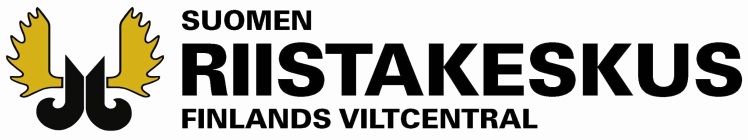 Suomen riistakeskuksen aluetoimistolle (ohje rastitukseen: tuplaklikkaa haluamaasi ruutua ja valitse ”valittu”) Etelä-Häme  Etelä-Savo  Kaakkois-Suomi  Kainuu  Keski-Suomi  Lappi  Oulu  Pohjanmaa Pohjois-Häme  Pohjois-Karjala  Pohjois-Savo  Rannikko-Pohjanmaa  Satakunta  Uusimaa  Varsinais-SuomiPETOAITAHAKEMUSSuomen riistakeskus voi myöntää perustellun hakemuksen pohjalta hakijalle materiaalit sähköistettyä suurpetoaitaa varten. Aitamateriaaleista tehdään sopimus tilallisen ja Suomen riistakeskuksen välillä siten, että aitamateriaalit ovat Suomen riistakeskuksen omaisuutta, mutta ovat tilanomistajan käytössä niin pitkään kuin tarve tuotantoeläinten suojaukseen on olemassa (viiden vuoden kuluttua sopimuksen teosta aitamateriaalien omistus- ja hallintaoikeus siirtyy tilalliselle). Tämän hakemuslomakkeen tarkoitus on auttaa aitamateriaalien tarkoituksenmukaista kohdentamista vahingoille alttiisiin kohteisiin.1(eläinlajin kohdalle merkitään vain laji, esim. lammas; eläintyypillä tarkoitetaan esim. uuhta, karitsaa jne; tarkemmat tiedot eläimistä, esim. rodun/rodut voi kirjata lomakkeen seuraavalle sivulle)Tila/lohko(t), jonka alueelle petoaitaa haetaan, on esitetty liitteenä olevassa lohkokartassa            (kartta pakollinen, karttaan tulee merkitä aidattava alue)Tila sijaitsee                                      kunnassaSuojattavan lohkon/lohkojen pinta-ala hehtaareina             haOnko lohkosta/lohkoista tehty perinnebiotoopin hoitosopimus? Kyllä    Ei  Onko lohkosta/lohkoista tehty ns. lumo-sopimus? Kyllä    Ei  Vakuutan annetut tiedot oikeiksi,Paikka ja aikaAllekirjoitusNimen selvennys(petoaitahakemuksen liitteineen voi lähettää myös sähköisesti Suomen riistakeskuksen aluetoimistoon; aluetoimistojen yhteystiedot löytyvät tämän hakemuslomakkeen viimeiseltä sivulta)Perustelut, miksi aitaa täytyy saada; millaisia eläimiä aidataan (tarkenna ensimmäisellä sivulla lueteltuja eläintyyppitietoja); tilalla/tilan läheisyydessä tehdyt suurpetohavainnot, onko tilalla todettu aiemmin petovahinkoja; millaista vahinkoa suurpedot ovat aiheuttaneet; tapahtuneiden vahinkojen arvo jne:Suojattavien eläinten / laidunlohkojen pääasiallinen tarkoitus: ovatko tuotantoeläimiä vai osa perinnebiotooppien hoitosopimusta tai luonnon ja maiseman monimuotoisuutta koskevaa lumo-sopimusta;    onko alueelle mahdollista tehdä pienialaisempi ns. yöaitaus; onko lohkolla jo valmista aitaa / valmiita aitatolppia, joihin suurpetoaita voidaan asentaa; mitä materiaalia erityisesti tarvitaan; löytyykö aidan pystytykseen tarvittavia koneita ja työvoimaa jne:Selvitys aidattavien alueiden käytöstä (kuinka pitkään aidattavalla kohteella on tarkoitus harjoittaa kotieläinten pitoa; milloin ja kuinka pitkäksi aikaa perinnebiotooppien hoitosopimukset on tehty; jos hoitosopimus, tarkenna kenen/keiden viranomais(t)en/virkamiehen kanssa sopimus on tehty; onko laidunnettava alue oma vai vuokralla; onko alueesta tehty sopimus Metsähallituksen kanssa jne:Muut selvitykset/tiedot, joilla haluatte tarkentaa hakemusta:Hakemuksen liitteet:   Lohkokartat (1:5 000)       kpl (pakollinen)   Kopiot vuokra- ja hoitosopimuksista tms.   Kunnan maaseutuelinkeinoviranomaisen lausunto   Muut liitteet; mitkä      Suomen riistakeskuksen aluetoimistojen yhteystiedot:

Etelä-Häme
Lukiokatu 14
13100 HÄMEENLINNA
etela-hame@riista.fi 

Etelä-Savo
Virastotie 3 as 2
51901 JUVA
etela-savo@riista.fi 

Kaakkois-Suomi
Pikkuympyräkatu 3 A
49400 HAMINA
kaakkois-suomi@riista.fi 

Kainuu
Syväyksenkatu 1 B 27
89600 SUOMUSSALMI 
kainuu@riista.fi 

Keski-Suomi
Kauppakatu 19 A 7
40100 JYVÄSKYLÄ
keski-suomi@riista.fi 

Lappi
Vanamokatu 3 D
96500 ROVANIEMI 
lappi@riista.fi 

Oulu
PL 35  
(Ratatie 41) 
91501 MUHOS 
oulu@riista.fi 

Pohjanmaa
Vapaudentie 32–34 B 22
60100 SEINÄJOKI 
pohjanmaa@riista.fi

Pohjois-Häme
Labkotie 2
36240 KANGASALA
pohjois-hame@riista.fi 

Pohjois-Karjala
Teollisuuskatu 15
80100 JOENSUU
pohjois-karjala@riista.fi 

Pohjois-Savo
Kiekkotie 4
70200 KUOPIO
pohjois-savo@riista.fi 
Rannikko-Pohjanmaa
Pitkäkatu 4
66530 KOIVULAHTI
rannikko-pohjanmaa@riista.fi 

Satakunta
Porintie 9 B 6
29250 NAKKILA
satakunta@riista.fi 

Uusimaa
Sompiontie 1
00730 HELSINKI
uusimaa@riista.fi 

Varsinais-Suomi
Kuralankatu 2
20540 TURKU
varsinais-suomi@riista.fiSuomen riistakeskuksen merkinnät:Rhy nro      	Pvm    /     20  Tilan talouskeskuksen koordinaatitP      	I      Suojattavien kohteiden (keskipiste) koordinaatit:P      	I      P      	I      P      	I      P      	I      Haettava petoaita-määrä (metriä)Petoeläinlaji(t), jonka takia aitaa tarvitaanPetoaidalla suojattava eläinlaji (+tyyppi)1, määrä ja arvo (jatka tarvittaessa lisätiedot seuraavalle sivulle)      eläinlaji             eläintyyppi            kpl         arvo (€)       1)                                                     2)                                                     3)                                                     